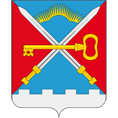 ПОСТАНОВЛЕНИЕ АДМИНИСТРАЦИЯ МУНИЦИПАЛЬНОГО ОБРАЗОВАНИЯ СЕЛЬСКОЕ ПОСЕЛЕНИЕ АЛАКУРТТИ КАНДАЛАКШСКОГО МУНИЦИПАЛЬНОГО РАЙОНАот 16 февраля 2022                                                                                                                           № 21О закреплении муниципального имущества на праве оперативного управления за Муниципальным казённым учреждением «Многофункциональный центр Алакуртти»	В соответствии с Гражданским кодексом РФ, Федеральным Законом № 131-ФЗ от 06.10.2003 «Об общих принципах организации местного самоуправления в РФ», «Положения о порядке владения, пользования и распоряжения муниципальной собственностью сельского поселения Алакуртти  Кандалакшского района», утвержденного решением Совета депутатов сельского поселения Алакуртти  Кандалакшского района №338 от 28.03.2017г., на основании договора безвозмездного пользования муниципальным имуществом от 16.02.2022г. № 89/2022, п о с т а н о в л я ю:Закрепить на праве оперативного управления за МКУ «МЦ Алакуртти» переданное в безвозмездное временное пользование муниципальное движимое имущество, указанное в приложении №1 к постановлению.Ситновой Н.В. отразить в балансе передачу имущества, указанного в приложении №1 к постановлению.МКУ «МЦ Алакуртти» принять к учету и отразить в балансе передаваемое имущество.Контроль за исполнением настоящего постановления оставляю за собой.Врио главы администрации муниципального образования  Л.М. ЗайцевПриложение №1 к постановлению администрациимуниципального образованиясельское поселение АлакурттиКандалакшского муниципального района от 16.02.2022г. № 21Перечень имущества для передачи на праве оперативного управления Муниципальному казенному учреждению«Многофункциональный центр Алакуртти»№ п/пНаименование Кол-воБалансовая стоимость за ед.Общая балансовая стоимостьСумма амортизации1.Автомобиль Форд Мондео1,00  898 500,00898 500,00898 500,00